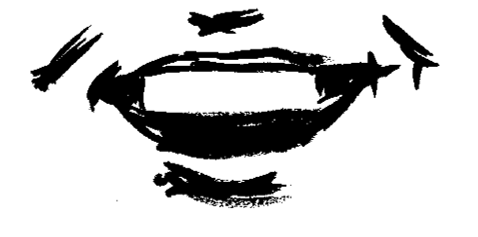 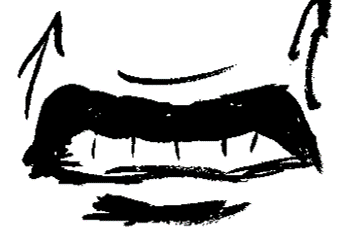 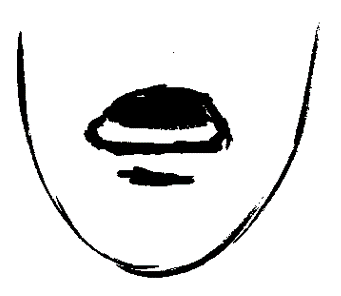 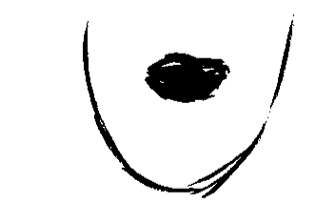 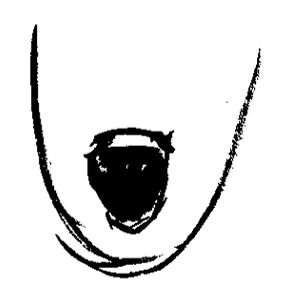 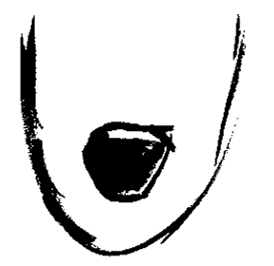 Exceeds expectations40 pointsMeets expectations30 pointsMeets some expectations20 pointsDoes not meet expectations10 pointsDid not turn in0 pointsScoreOpen Mouth – Relaxed3 Poses: 1. A Little Open2. More Open3. Open to the Max-The mouth is clearly taller than it is wide-Distinctly looks relaxed-Jaw is clearly pulled down, with no sideways pull-Only the upper teeth are visible-Has a clear oval shape when opened at its widest-The mouth is generally taller than it is wide-Generally looks relaxed-Jaw is mostly pulled down, with no sideways pull-The upper teeth are generally visible-Has a general oval shape when opened at its widest-The mouth is barely taller than it is wide-Barely looks relaxed-Jaw is barely pulled down, with some sideways pull-The upper teeth are barely visible and/or some of the bottom teeth can be seen -Barely has an oval shape when opened at its widest-The mouth is not taller than it is wide-Not relaxed-Jaw is not pulled down and/or has sideways pull-The upper teeth aren’t visible and/or bottom teeth are clearly visible-Does not have an oval shape when opened at its widestDid not turn inLower Lip Stretcher-Clearly stretches the lower lip sideways at the level of the mouth corner-Distinctly slightly open-Clearly stretches straight to the side-Lower lip has a clear tight, straight upper edge-Lower teeth are clearly visible, with no upper teeth visible-The whole mouth is clearly angular with a distinct sideways “D” shape-Generally stretches the lower lip sideways at the level of the mouth corner-Generally slightly open-Generally stretches straight to the side-Lower lip has a general tight, straight upper edge-Lower teeth are mostly visible, with no upper teeth visible-The whole mouth is generally angular with a sideways “D” shape-Barely stretches the lower lip sideways at the level of the mouth corner-Barely slightly open or opened more than slightly-Barely stretches straight to the side-Lower lip barely has a tight, straight upper edge-Lower teeth are barely visible and/or has some upper teeth visible-The whole mouth is barely angular with a sideways “D” shape-Does not stretch the lower lip sideways at the level of the mouth corner-Mouth is closed or is opened too much-Does not stretch straight to the side-Lower lip does not have a tight, straight upper edge-Lower teeth are not visible and/or upper teeth are clearly visible-The whole mouth is not angular whatsoeverDid not turn inSnarl/Disgust-Upper lip is clearly lifted at the outer corners-Upper lip has a clear square shape -Can clearly see all upper teeth, especially at the corners-Clearly lots of space between teeth-Upper lip is mostly lifted at the outer corners-Upper lip has a general square shape -Can generally see all upper teeth-Good amount of space between teeth-Upper lip is barely lifted at the outer corners-Upper lip barely has square shape -Can barely see all upper teeth-Barely any space between teeth-Upper lip is not lifted at the outer corners-Upper lip does not have square shape -Doesn’t show upper teeth -No space between teethDid not turn inSmile-Upper lip is clearly stretched and lifted closer to nose-Clear divots at mouth corner-Upper teeth are clearly visible-Upper lip is clearly thinned and stretched-Lower lip clearly bends in a gentle, angular arc-Upper lip is generally stretched and lifted closer to nose-General divots at mouth corner-Upper teeth are generally visible-Upper lip is generally thinned and stretched-Lower lip generally bends in a gentle, angular arc-Upper lip is barely stretched and lifted closer to nose-Barely any divots at mouth corner-Upper teeth are barely visible-Upper lip is barely thinned and stretched-Lower lip barely bends in a gentle, angular arc-Upper lip is not stretched and lifted closer to nose-No divots at mouth corner-Upper teeth are not visible-Upper lip is not thinned and stretched-Lower lip does not bend in a gentle, angular arcDid not turn in